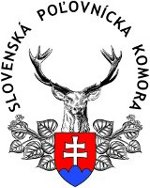 P R O P O Z Í C I E   a   P O Z V Á N K Ana streleckú súťaž„Majstrovstvá SPK 2016v disciplíne Poľovnícka kombinácia“ Hlavný partner SPKISUZU a AGROTRADE GROUP spol. s r. o.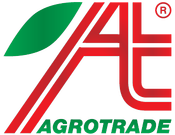 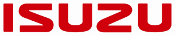 Partneri     M – S P K: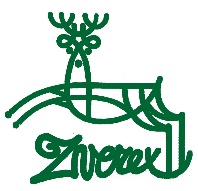 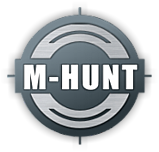 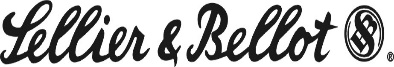 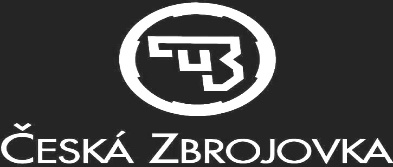 Viliam Fraňo, veľkoobchod ZBRANE, Nitrawww.strelnicahubert.sk  Trnovec nad Váhom1. Usporiadateľ	:	  OPK Šaľa a Strelnica HUBERT Trnovec n. V. v spolupráci           		  s ústredím SPK v Bratislave2. Termín	:	05. jún 2016 -  nedeľa3. Miesto	:	strelecký areál HUBERT Trnovec nad Váhom4. Disciplína                                :	Poľovnícka kombinácia ( G-200, G-150 + DP 50 = ∑40 rán, Brok		 – 2    x 25  Hunting Trap a 2 x 25 Compak Hunting, po 4 body za trafený terč). Súťaží sa podľa platných pravidiel FITASC a SP SPK5. Kategórie	:	Súťaž jednotlivcov – kat. Seniori; Veteráni – narodení v r. 1960   		a skôr ( minimálne 6 strelcov v kategórii )6. Riaditeľ súťaže	:	Ing. Rudolf Huliak7. Hlavný rozhodca	: 	Jozef Mlynárik8. Zbor rozhodcov	:	členovia SK SPK, SK OPK Šaľa9. Jury	:	podľa SP SPK10. Podmienky účasti	:	členovia SPK, nečlenovia SPK mimo súťaž11. Štartovné			      :	45,- € splatné v hotovosti pri prezentácii12. Prezencia	:	8:00 – 8:45 h., resp. vopred na webstránke strelnice www.strelnicahubert.sk13. Tréningová streľba	      :	04. 06. 2016 v čase od 13:00 – 19,00 h. ( od 13:00 do 16:30 h.DP- Diviak v prieseku; L,S,K,D, od 16:30 h.)14. Otvorenie súťaže		      :	9:00 h. + žrebovanie štartovných čísel15. Súťažná streľba		      :	od 9:15 h. 16. Zbrane a strelivo		      :	v zmysle platných pravidiel FITASC a streleckého poriadku SPK17.Vyhlásenie výsledkov             :	do 1/2  h. po dostrieľaní poslednej položky. V prípade rovnosti bodov sa posudzuje 1. vyšší súčet bodov - na terči Diviaka v prieseku, Kamzíka 2 a bodov na na Compak Hunting –u 2.;2. vyšší súčet bodov na terči Diviak 1, Kamzík1 a Hunting Trap2.18. Ceny			      :	Prvé miesto v kategórii seniori-  pohár, medaila a diplom + VC.				              2 a 3. miesto - medaile a diplom + VC, 4. a 5. miesto diplomPrvé miesto v kategórii veteráni -  pohár, medaila a diplom + VC.					2 a 3. miesto - medaile a diplom + VC, 4. a 5. miesto diplom	    					Strelec s najvyšším dosiahnutým výsledkom v súťaži, bez ohľadu na kategóriu = Majster SPK pre rok 2016 v PK 800 - PohárOrganizátor si vyhradzuje právo na zmenu, čo oznámi súťažiacim pred začiatkom súťažnej streľby.Majstrovstvá SPK 2016 sú súčasťou troch kvalifikačných – nominačných súťaží pre účasť v družstve SPK na ME 2016 v Slovinskej republike, z ktorých dve sa uskutočnia v roku 2016. Do družstva SPK budú nominovaní tí šiesti strelci, ktorí dosiahnu najvyšší súčet % bodov z ľubovoľných dvoch nominačných súťaží. V prípade rovnosti bodov u viacerých súťažiacich, rozhoduje lepšie umiestnenie z poslednej nominačnej súťaže v roku 2016. V prípade odstúpenia z nominácie sa uvoľnené miesto v družstve doplní o ďalšieho v poradí.